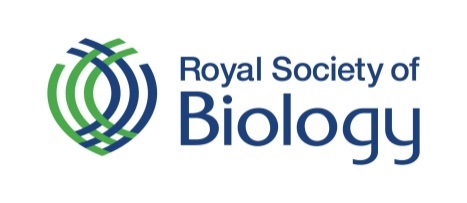 Photography and filming release formName of young person:………………………………………………………..School/Group: ………………………………………………………………………I give the Royal Society of Biology permission to use the photographs or film of the young person named above to promote the organisation’s charitable and commercial interests, This may include publication on the Royal Society of Biology’s website, blog and magazine. Yes/NoI agree for the child to be named. Yes/NoI give the Royal Society of Biology permission to send photographs to the media. Yes/NoThe Royal Society of Biology retains ownership/copyright of all photographs and videos.Name of parent/legal guardian:………………………………………………………………Signature of parent/legal guardian: …………………………………………………………Date:  …../……../…….